Customer:FYZIKÁLNÍ ÚSTAV AV    R, v.v.i.Na Slovance 2182 21 PRAHA 8 CZECH REPUBLICOrder No.: 0017920296PID:Contract:Acc. No.:Bank:Shipping address:VAT No.: ID No.:CZ68378271 68378271Supplier:ID No.:	VAT No.:RAH Design, Inc. 13802 Quitman PassAustin, Texas 78728Place of destination  :  National EnergeticsValidity of order: Date of delivery: Method of payment:31.12.201716.10.2017Wire TransferDelivery transport4616 West Howard Lane Bldg. 1, Suite 105Austin, TX 78728 USA: incl.DAPDate of payment:	21 dníTerms of delivery	: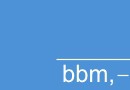 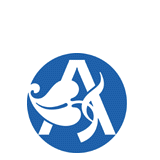 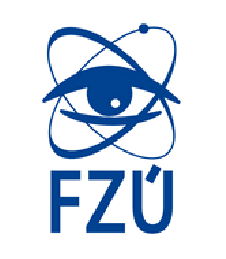 Dodejte:There must be order number, project number CZ.02.1.01/0.0/0.0/15_008/0000162, project name ELI - EXTREME LIGHT INFRASTRUCTURE - fáze 2 andcustoms nomenclature stated in your invoice. Please attach delivery note to your invoice. Your invoice please send to efaktury@fzu.cz.This order will be published in accordance with Act No. 340/2015 Coll., on special conditions for the effectiveness of some contracts, publication ofthese contracts and contract Register, as amended.Goods, marking:See for detail on next page(s).Estimated total price (excl. VAT):Date of issue:	02.10.2017Issued:Ing. Poupová Zuzana	Stamp, signatureE-mail: poupova@fzu.czSUPPLEMENT of order No.:	0017920296	Page:	1	from	1SUPPLEMENT of order No.:	0017920296	Page:	1	from	1SUPPLEMENT of order No.:	0017920296	Page:	1	from	1SUPPLEMENT of order No.:	0017920296	Page:	1	from	1SUPPLEMENT of order No.:	0017920296	Page:	1	from	1ItemItemItemItemItemQuantityUnitUnit priceAmount50-035331, 50mm X 5mm WALL 304 SS SQUARE, (dwg. ISO 50x50x5)2.00	ks	262.0050-035331, 50mm X 5mm WALL 304 SS SQUARE, (dwg. ISO 50x50x5)2.00	ks	262.0050-035331, 50mm X 5mm WALL 304 SS SQUARE, (dwg. ISO 50x50x5)2.00	ks	262.0050-035331, 50mm X 5mm WALL 304 SS SQUARE, (dwg. ISO 50x50x5)2.00	ks	262.00524.00   USD50-035294, 50mm X 5mm WALL 304 SS SQUARE, (dwg. ISO 50x50x5)3.00	ks	249.0050-035294, 50mm X 5mm WALL 304 SS SQUARE, (dwg. ISO 50x50x5)3.00	ks	249.0050-035294, 50mm X 5mm WALL 304 SS SQUARE, (dwg. ISO 50x50x5)3.00	ks	249.0050-035294, 50mm X 5mm WALL 304 SS SQUARE, (dwg. ISO 50x50x5)3.00	ks	249.00747.00   USD50-035332, 50mm X 5mm WALL 304 SS SQUARE, (dwg. ISO 50x50x5)2.00	ks	255.0050-035332, 50mm X 5mm WALL 304 SS SQUARE, (dwg. ISO 50x50x5)2.00	ks	255.0050-035332, 50mm X 5mm WALL 304 SS SQUARE, (dwg. ISO 50x50x5)2.00	ks	255.0050-035332, 50mm X 5mm WALL 304 SS SQUARE, (dwg. ISO 50x50x5)2.00	ks	255.00510.00   USD50-035333, 50mm X 5mm WALL 304 SS SQUARE, (dwg. ISO 50x50x5)3.00	ks	235.0050-035333, 50mm X 5mm WALL 304 SS SQUARE, (dwg. ISO 50x50x5)3.00	ks	235.0050-035333, 50mm X 5mm WALL 304 SS SQUARE, (dwg. ISO 50x50x5)3.00	ks	235.0050-035333, 50mm X 5mm WALL 304 SS SQUARE, (dwg. ISO 50x50x5)3.00	ks	235.00705.00   USD50-035320, ALU ADAPTER TOP MID, (dwg. ALU adapter - TOP-MIDDLE)6.00	ks	74.0050-035320, ALU ADAPTER TOP MID, (dwg. ALU adapter - TOP-MIDDLE)6.00	ks	74.0050-035320, ALU ADAPTER TOP MID, (dwg. ALU adapter - TOP-MIDDLE)6.00	ks	74.0050-035320, ALU ADAPTER TOP MID, (dwg. ALU adapter - TOP-MIDDLE)6.00	ks	74.00444.00   USD50-035319, ALU ADAPTER BOTTOM MID, (dwg. ALU adapter - BOTTOM-MIDDLE)6.00	ks	83.0050-035319, ALU ADAPTER BOTTOM MID, (dwg. ALU adapter - BOTTOM-MIDDLE)6.00	ks	83.0050-035319, ALU ADAPTER BOTTOM MID, (dwg. ALU adapter - BOTTOM-MIDDLE)6.00	ks	83.0050-035319, ALU ADAPTER BOTTOM MID, (dwg. ALU adapter - BOTTOM-MIDDLE)6.00	ks	83.00498.00   USD50-035318, ALU ADAPTER BOTTOM CORNER, (dwg. ALU adapter - BOTTOM-CORNER)8.00	ks	95.0050-035318, ALU ADAPTER BOTTOM CORNER, (dwg. ALU adapter - BOTTOM-CORNER)8.00	ks	95.0050-035318, ALU ADAPTER BOTTOM CORNER, (dwg. ALU adapter - BOTTOM-CORNER)8.00	ks	95.0050-035318, ALU ADAPTER BOTTOM CORNER, (dwg. ALU adapter - BOTTOM-CORNER)8.00	ks	95.00760.00   USD50-035322, stock finish 1/4 THK 304 BOTTOM PLATE, , (dwg. bottom plate)4.00	ks	385.0050-035322, stock finish 1/4 THK 304 BOTTOM PLATE, , (dwg. bottom plate)4.00	ks	385.0050-035322, stock finish 1/4 THK 304 BOTTOM PLATE, , (dwg. bottom plate)4.00	ks	385.0050-035322, stock finish 1/4 THK 304 BOTTOM PLATE, , (dwg. bottom plate)4.00	ks	385.001 540.00   USD50-035325, stock finish 1/4 THK 304 LEFT-SIDE PLATE, (dwg. left side plate)1.00	ks	525.0050-035325, stock finish 1/4 THK 304 LEFT-SIDE PLATE, (dwg. left side plate)1.00	ks	525.0050-035325, stock finish 1/4 THK 304 LEFT-SIDE PLATE, (dwg. left side plate)1.00	ks	525.0050-035325, stock finish 1/4 THK 304 LEFT-SIDE PLATE, (dwg. left side plate)1.00	ks	525.00525.00   USD50-035323, stock finish 1/4 THK 304 RIGHT SIDE PLATE, (dwg. right side plate)1.00	ks	612.0050-035323, stock finish 1/4 THK 304 RIGHT SIDE PLATE, (dwg. right side plate)1.00	ks	612.0050-035323, stock finish 1/4 THK 304 RIGHT SIDE PLATE, (dwg. right side plate)1.00	ks	612.0050-035323, stock finish 1/4 THK 304 RIGHT SIDE PLATE, (dwg. right side plate)1.00	ks	612.00612.00   USDhandling & shipping cost1.00	ks	70.00handling & shipping cost1.00	ks	70.00handling & shipping cost1.00	ks	70.00handling & shipping cost1.00	ks	70.0070.00   USDwire fee1.00	ks	20.00wire fee1.00	ks	20.00wire fee1.00	ks	20.00wire fee1.00	ks	20.0020.00   USDTotal price:End of supplement for order No.: 0017920296Total price:End of supplement for order No.: 0017920296Total price:End of supplement for order No.: 0017920296Total price:End of supplement for order No.: 00179202966 955.00 USD